Club House: , .www.westend.canoe.org.au To become a member of the West End Canoe Club, you should complete and sign this form and return by post or email to  Glenis Phillips P.O. Box 133, Hamilton, 4007.  (ghphillips@bigpond.com)  Phone 3216 4132In addition you must register online with Queensland Canoeing Inc,( selecting WECC) on the website: http://auscanoe.sportingdna.com.During registration you will be asked to select your membership type which will be either Member without Boat Storage or Member with Boat Storage.  If you require a Key to the Boat Shed, you should pay the additional key deposit when requested.  You may pay online via Credit Card or directly into the Club’s Bank Account.  (In this case, select method of payment as cheque and forward a copy of your receipt with this form)Fees may be paid directly to Bank of Queensland:  BSB: 124 050 Account Number 11 317 305 (West End Canoe Club Inc.) using a Green Third Party Deposit Form or Internet bankingINVOICE: (Please fill-in and calculate Total Fees Due and method of payment.  Please do not pay for boat storage until it has been confirmed the club can accommodate your request.)CONDITIONS OF WECC MEMBERSHIP: Sign on Register I,					 have read, understood and agree to be bound by the West End Canoe Club Inc’s Storage and Key Policy Statement, Safety Policy, Use of Craft and Equipment and returned the signed form. I have completed the online registration process for Australian Canoeing Inc Membership application and West End Canoe Club at:  http://auscanoe.sportingdna.com/Signature: 								 Date: 				WEST END CANOE CLUB MEMBERSHIP RULES This form is to be completed in conjunction with the online registration process for Australian Canoeing Inc Membership. (http://auscanoe.sportingdna.com/)West End Canoe Club is a group of paddlers participating in various forms of kayaking.  While the Club does own a range of kayaks for member use, all members are expected to own at least one boat for their routine use within three months of joining the Club.  While some training is provided to members of the Club, it is your responsibility to ensure to have the initial basic skills to enter, exit and paddle a kayak.  Courses are available from Qld Canoeing (www.canoeqld.org.au) and  (www.seakayingtours.com.au). More information about the club can be obtained on the Web Site: www.westend.canoe.org.au.  However, you should be familiar and agree to be bound by the Club’s policy on the following matters:SAFETY POLICYBUOYANCY: All craft must have secure flotation in the form of bulkheads or expended foam.  A boat that is completely swamped (full of water) must still float.CAN YOU SWIM? It is important that all paddlers are able to swim.  If you are not a strong swimmer (e.g. you would have trouble swimming 100 meters) make sure that you only enter the water whilst accompanied by an adult with swimming ability and that the adult is aware of your swimming ability.  We strongly recommend that you wear a PFD and that you purchase your own PFD to ensure a secure fitting.COACHING: This club does not provide any formal coaching facility for juniors or adults.  The club does not provide any First Aid facility in the form of trained personnel, equipment or materials.INSURANCE:   Canoe Club offers insurance to all members through full annual membership fees.  Insurance is active only during recognised club events, which must be listed in the club calendar.  For details ask a club committee member.RIVER TRAFFIC: Maritime Safety Queensland (MSQ) Collision Regulations state: “A vessel must always be navigated on the starboard side (right) of a river or channel”.  However, in recognition of the complexities of rowing craft sharing the river with paddlers, in the Brisbane River, Para 3.1 of the “Brisbane River Code of Conduct, Transport and Main Roads, 2015” (Guidelines for the operation of paddle sport craft) states the following:To ensure safety, there are some occasions where paddle sport craft may be on both sides of the river, these craft may be travelling in the opposite direction of the general flow of traffic. When possible this should occur outside the navigable channel. Paddle sports craft may occupy both sides of the river because; It is safer to avoid being back to back to faster rowing craft, for example, a rower facing backwards approaching a kayaker facing forwards both proceeding downstream may present a risk of collision. Paddle sports craft are slower therefore crossing a busy channel may present a risk of collision, it may be a much safer option to stay on a particular side of the river. In these situations, if paddle sport craft need to pass, they do so closest to the bank. It remains the responsibility of the paddle craft operator to maintain a proper lookout at all times and adhere to all other guidelines within this code. **Individuals and crews should not attempt to cross the river in areas of poor visibility. All vessels are to ensure clear line of sight both upstream and downstream before crossing. As a guide, vessels should cross where they can be seen at a minimum distance of 500m when crossing from the side of the river.** The complete “Brisbane River Code of Conduct” can be accessed at: www.msq.qld.gov.au/~/media/msqinternet/msqfiles/home/waterways/on water conduct bris river/brisbane_river_code_conduct.pdfREPORTING OF INCIDENTS ON THE RIVER: Any incidents occurring on the water (eg collisions or near misses) should be reported directly to Maritime Safety Queensland and Queensland Canoeing. Contact details for Maritime Safety Queensland regional offices and the approved form are available at www.msq.qld.gov.au.  The club has no register of incidents, but this can be established with reporting on an annual basis to Queensland Canoeing as indicated. The Club cannot take the responsibility for reporting incidents.  However, in addition, you are invited to advise Judith Holmes of any incidents, as she is privately collecting data which may be passed on to the Club Executive.CITY CATS: The City Cats operate in the ‘middle third’ of the river.  When crossing the river, do so in the longer reaches so you can be seen clearly from a distance.  Avoid crossing near river bends.  Cross at right angles.DO YOU NEED LIGHTS? You must display a flashing white light at all times that you are on the water during twilight and after dark on the Brisbane River.  Reflective tape on your craft provides additional safety.  Make sure that someone is aware that you are in the water.USING CLUB CRAFT & EQUIPMENTWest Canoe Club Inc maintains craft and equipment for the benefit of all members.  It is important that all members assume responsibility for ensuring that the craft and equipment is well maintained.  Leave craft and equipment in better condition than you found them.NON MEMBERS: Non members are not allowed to use WECC craft and equipment except where the individual is a member of another club affiliated with Queensland Canoeing and where an invitation has been extended by a full member of WECC.WECC MEMBERS: Financial WECC members are able to use WECC craft and equipment at no charge.  Social members are not entitled to use WECC craft and equipment.  Members must supply their own PFD and paddle.TAKING CRAFT AWAY: Only full (financial) members are permitted to remove craft to alternate areas for training and events.DAMAGE & THEFT: Responsibility for maintenance or replacement of the craft in the event of damage or theft, is assumed by the member responsible for removing the craft or equipment.  All damage or theft is to be reported to a committee member as soon as possible. BOAT STORAGE SHED AND KEYSEVERYONE IS RESPONSIBLE FOR SECURITY AT OUR CLUB: The security of the rooms used by the West End Canoe Club (WECC), is the responsibility of all members.  All security concerns (damaged doors, unlocked windows, etc) are to be reported to the club executive immediately.  Your actions in reporting any concerns will assist all clubs using the facility.  Do not give your PIN number to  past members who have not renewed their membership.YOU RETAIN RESPONSIBILITY FOR YOUR CRAFT: Craft and equipment stored at the WECC rooms, remain the responsibility of the owner.  The club does not maintain any insurance for damage or theft of craft or equipment stored at the club rooms.  Put your name on your craft and paddle.KEYS:  A key to the boat shed will only be issued to people with a full membership.  Keys will be issued by the Treasurer (or executive designate), and your details will be maintained on a Key Holders Register.  A SIXTY dollar ($60) dollar deposit is due on receipt of key.  Keys are not transferable and should be returned to the Treasurer upon cessation of your membership.  Your deposit will be returned on receipt of key.  A key to the changing area of South Brisbane Sailing is located on a hook in the boat shed.  This key must be returned after use.GETTING A STORAGE SPACE FOR YOUR CRAFT: Storage space is only available to full members with a Maximum of one (1) storage space per membership.  All storage space in the shed will be controlled by the club Secretary (or executive designate, currently Mike Bridges, the President).  No craft are to be stored in the club rooms without the notification of the Club Secretary.  In the event that no storage space is available your name will be recorded on a waiting list and you will be notified once a space becomes available..COST OF STORAGE AT THE CLUB ROOMS: The cost of boat storage will be set by a majority vote of the club membership at the Annual General Meeting. Details will be recorded in the minutes.  The Club is not responsible for providing you with personal notification of any changes in storage charges.IF YOUR MEMBERSHIP LAPSES: If your membership lapses and you do not redeem your craft and equipment, the club executive reserves the right to remove your craft and equipment to an alternate storage at which the security of your craft and equipment is your responsibility.  Prior to removal, the intention to remove your craft and equipment will be recorded in the minutes of a General Meeting along with the intended removal date and the location of the alternate storage.  The Club is not responsible for providing you with personal notification of the intention to remove your craft and equipment.COST OF ALTERNATE STORAGE: A charge will be applied for alternate storage.  This will be calculated at the club room storage rate that is current at the time of the redemption.  All amounts outstanding will be payable to the club Treasurer before you redeem your craft and equipment.NO PAYMENT FOR TWO YEARS: In the event that you do not attempt to redeem your craft and equipment for a period not less than two (2) years after the lapse of your full membership, the executive reserves the right to bring your position to the notice of a General Meeting of the WECC.  Further action will be determined by a majority vote of that meeting. This could include, but is not restricted to, continuation of alternate storage or confiscation of your craft and equipment.  The actions of the General Meeting will be recorded in the minutes.  The club is not responsible for providing you with personal notification of the outcome of this meeting.WEST END CANOE CLUB NEW MEMBER APPLICATION Period to 30th June, 2017WEST END CANOE CLUB NEW MEMBER APPLICATION Period to 30th June, 2017WEST END CANOE CLUB NEW MEMBER APPLICATION Period to 30th June, 2017WEST END CANOE CLUB NEW MEMBER APPLICATION Period to 30th June, 2017WEST END CANOE CLUB NEW MEMBER APPLICATION Period to 30th June, 2017WEST END CANOE CLUB NEW MEMBER APPLICATION Period to 30th June, 2017WEST END CANOE CLUB NEW MEMBER APPLICATION Period to 30th June, 2017WEST END CANOE CLUB NEW MEMBER APPLICATION Period to 30th June, 2017WEST END CANOE CLUB NEW MEMBER APPLICATION Period to 30th June, 2017ParticularsParticularsParticularsParticularsParticularsAmount* Joining Fee for NEW MEMBERS ONLY* Joining Fee for NEW MEMBERS ONLY* Joining Fee for NEW MEMBERS ONLYOnce only $60Once only $60Once only $60Once only $60Once only $6060.00* Club Subscription Fees* Club Subscription Fees* Club Subscription FeesSee Pro Rata Fee ScheduleSee Pro Rata Fee ScheduleSee Pro Rata Fee ScheduleSee Pro Rata Fee ScheduleSee Pro Rata Fee Schedule* Qld Canoeing Capitation Fee (Includes GST)* Qld Canoeing Capitation Fee (Includes GST)* Qld Canoeing Capitation Fee (Includes GST)See Pro Rata Fee ScheduleSee Pro Rata Fee ScheduleSee Pro Rata Fee ScheduleSee Pro Rata Fee ScheduleSee Pro Rata Fee ScheduleKey DepositKey No:Key No:$60 (optional & refundable on return of key)$60 (optional & refundable on return of key)$60 (optional & refundable on return of key)$60 (optional & refundable on return of key)$60 (optional & refundable on return of key)TOTAL FEES DUE: for the period to 30th June,  2017TOTAL FEES DUE: for the period to 30th June,  2017TOTAL FEES DUE: for the period to 30th June,  2017TOTAL FEES DUE: for the period to 30th June,  2017TOTAL FEES DUE: for the period to 30th June,  2017TOTAL FEES DUE: for the period to 30th June,  2017TOTAL FEES DUE: for the period to 30th June,  2017TOTAL FEES DUE: for the period to 30th June,  2017Method of Payment:         Online Credit Card QC                          Bank Deposit WECC          Circle Method of Payment)Method of Payment:         Online Credit Card QC                          Bank Deposit WECC          Circle Method of Payment)Method of Payment:         Online Credit Card QC                          Bank Deposit WECC          Circle Method of Payment)Method of Payment:         Online Credit Card QC                          Bank Deposit WECC          Circle Method of Payment)Method of Payment:         Online Credit Card QC                          Bank Deposit WECC          Circle Method of Payment)Method of Payment:         Online Credit Card QC                          Bank Deposit WECC          Circle Method of Payment)Method of Payment:         Online Credit Card QC                          Bank Deposit WECC          Circle Method of Payment)Method of Payment:         Online Credit Card QC                          Bank Deposit WECC          Circle Method of Payment)Method of Payment:         Online Credit Card QC                          Bank Deposit WECC          Circle Method of Payment).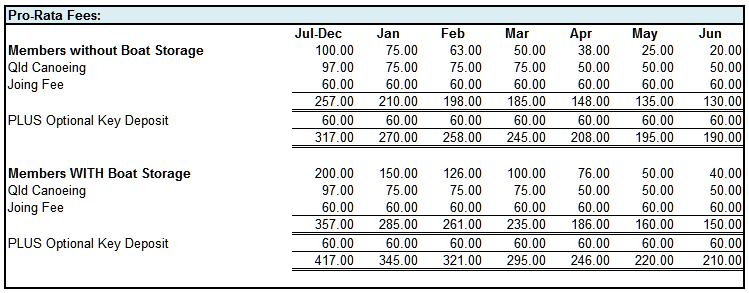 .  Forward receipt with application.For your Queensland Canoeing and West End Canoe Club Membership Registration GO TOhttp://auscanoe.sportingdna.com/..  Forward receipt with application.For your Queensland Canoeing and West End Canoe Club Membership Registration GO TOhttp://auscanoe.sportingdna.com/..  Forward receipt with application.For your Queensland Canoeing and West End Canoe Club Membership Registration GO TOhttp://auscanoe.sportingdna.com/..  Forward receipt with application.For your Queensland Canoeing and West End Canoe Club Membership Registration GO TOhttp://auscanoe.sportingdna.com/..  Forward receipt with application.For your Queensland Canoeing and West End Canoe Club Membership Registration GO TOhttp://auscanoe.sportingdna.com/..  Forward receipt with application.For your Queensland Canoeing and West End Canoe Club Membership Registration GO TOhttp://auscanoe.sportingdna.com/..  Forward receipt with application.For your Queensland Canoeing and West End Canoe Club Membership Registration GO TOhttp://auscanoe.sportingdna.com/..  Forward receipt with application.For your Queensland Canoeing and West End Canoe Club Membership Registration GO TOhttp://auscanoe.sportingdna.com/..  Forward receipt with application.For your Queensland Canoeing and West End Canoe Club Membership Registration GO TOhttp://auscanoe.sportingdna.com/Please note that all New Members must comply with one of the following:Own their own kayak, orHave completed a basic training course satisfactory to the Executive orBe sponsored by a member of the club who will supervise the New Members first four paddles with the WECC.  All Members must supply their own PFD and paddle.   Members are expected to purchase their own boat within three months of joining.Please note that all New Members must comply with one of the following:Own their own kayak, orHave completed a basic training course satisfactory to the Executive orBe sponsored by a member of the club who will supervise the New Members first four paddles with the WECC.  All Members must supply their own PFD and paddle.   Members are expected to purchase their own boat within three months of joining.Please note that all New Members must comply with one of the following:Own their own kayak, orHave completed a basic training course satisfactory to the Executive orBe sponsored by a member of the club who will supervise the New Members first four paddles with the WECC.  All Members must supply their own PFD and paddle.   Members are expected to purchase their own boat within three months of joining.Please note that all New Members must comply with one of the following:Own their own kayak, orHave completed a basic training course satisfactory to the Executive orBe sponsored by a member of the club who will supervise the New Members first four paddles with the WECC.  All Members must supply their own PFD and paddle.   Members are expected to purchase their own boat within three months of joining.Please note that all New Members must comply with one of the following:Own their own kayak, orHave completed a basic training course satisfactory to the Executive orBe sponsored by a member of the club who will supervise the New Members first four paddles with the WECC.  All Members must supply their own PFD and paddle.   Members are expected to purchase their own boat within three months of joining.Please note that all New Members must comply with one of the following:Own their own kayak, orHave completed a basic training course satisfactory to the Executive orBe sponsored by a member of the club who will supervise the New Members first four paddles with the WECC.  All Members must supply their own PFD and paddle.   Members are expected to purchase their own boat within three months of joining.Please note that all New Members must comply with one of the following:Own their own kayak, orHave completed a basic training course satisfactory to the Executive orBe sponsored by a member of the club who will supervise the New Members first four paddles with the WECC.  All Members must supply their own PFD and paddle.   Members are expected to purchase their own boat within three months of joining.Please note that all New Members must comply with one of the following:Own their own kayak, orHave completed a basic training course satisfactory to the Executive orBe sponsored by a member of the club who will supervise the New Members first four paddles with the WECC.  All Members must supply their own PFD and paddle.   Members are expected to purchase their own boat within three months of joining.Please note that all New Members must comply with one of the following:Own their own kayak, orHave completed a basic training course satisfactory to the Executive orBe sponsored by a member of the club who will supervise the New Members first four paddles with the WECC.  All Members must supply their own PFD and paddle.   Members are expected to purchase their own boat within three months of joining.SurnameSurnameFirst NameFirst NamePaddling ExperiencePaddling ExperienceDo you own your own Boat?Do you own your own Boat?Do you require storage?Do you require storage?Swimming Ability?Swimming Ability?Are you being SponsoredAre you being SponsoredIf so, Name of SponsorIf so, Name of SponsorBasic Skills Course Basic Skills Course Date CompletedDate CompletedPaddling Interest:Paddling Interest:RecreationalRecreationalRecreationalCompetitiveCompetitiveGeneral Fitness TrainingGeneral Fitness Training